Veřejný závazek DPS Pastviny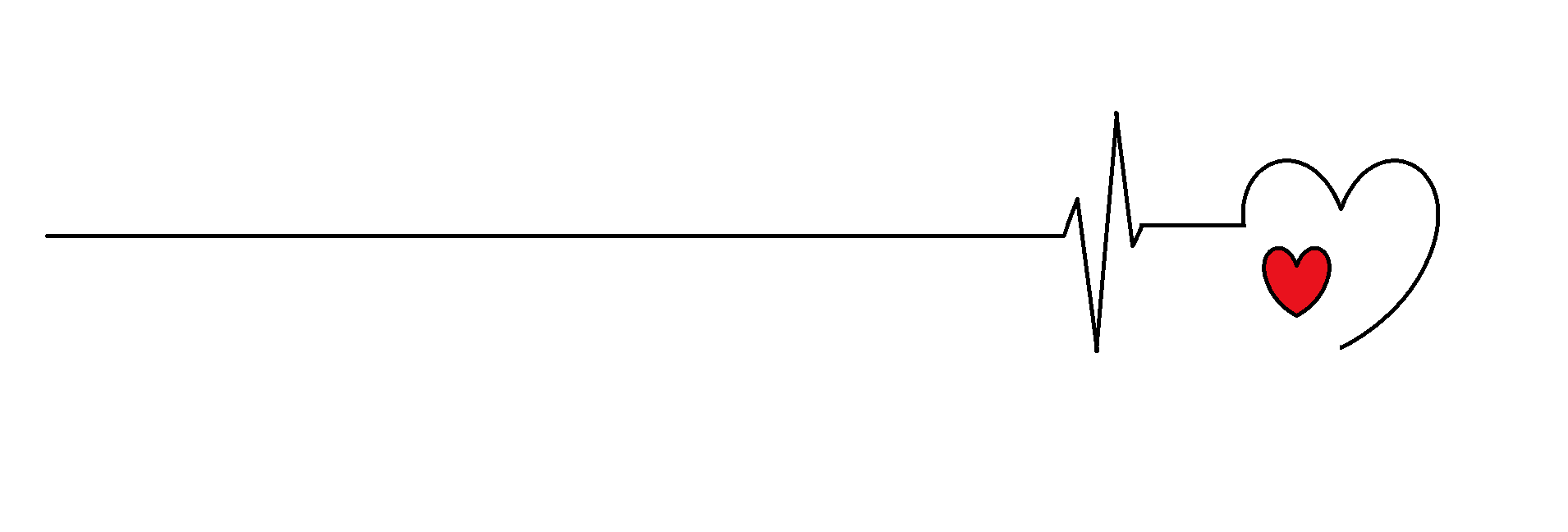 Cílová skupinaCíle službyPoslání službyZásady poskytování péčeCílová skupinaPečovatelská služba v Pastvinách je určena především pro:osoby s trvalým pobytem na katastrálním území obcí, které jsou členy dobrovolného svazku obcí Rozvoj regionu obcí pod Zemskou branou. Těmito obcemi jsou: Klášterec nad Orlicí, Kunvald České Petrovice a PastvinyDále pak pro osoby:s chronickým onemocněnímse zdravotním postiženíms jiným zdravotním postižením a seniorům, kteří se nacházejí v nepříznivé sociální situaci* Osobám z jiných lokalit pouze v případě dostačující kapacity.Věková skupina a okruh osob pro které je služba určena:Mladí dospělí		19 – 26 letDospělí		27 – 64 letMladší senioři		65 – 80 letStarší senioři		nad 80 letPéče je zajišťována osobám, které mají sníženou soběstačnost z důvodu věku, chronického onemocnění nebo zdravotního postižení, jejichž situace vyžaduje pomoc jiné fyzické osoby. Služba se poskytuje v domácnosti osob, nebo v Bytovém domě s pečovatelskou službou v Pastvinách č. p. 140.Služba se poskytuje za úhradu*Bez úhrady se poskytuje účastníkům odboje a pozůstalým manželům (manželkám) po účastnících odboje starším 70 let.Cíle službyUmožnit osobám, které se nacházejí v nepříznivé sociální situaci využívat potřebné služby a následně podporovat klienta v důstojném a soběstačném životě v jeho přirozeném prostředí po co nejdelší možnou dobu.Zajišťovat klientovi kontakt se společenským prostředím ve smyslu společenského dění, být v kontaktu s jeho rodinou, přáteli a známými a zachovat tak původní vztahy.Spolupracovat s úřady, organizacemi, lékaři a zajišťovat, nebo zlepšovat klientovu situaci.Poslání pečovatelské službyZřizovatelem pečovatelské služby v Pastvinách je dobrovolný svazek obcí Rozvoj regionu obcí pod Zemskou branou, jehož členy jsou obce Pastviny, České Petrovice, Kunvald a Klášterec nad Orlicí. Bytový dům zvláštního určení č. p. 140, ve kterém sídlí kancelář pečovatelské služby je majetkem zmíněného svazku a jako jeho vlastník rozhoduje o přidělování bytů novým nájemníkům, přičemž přihlíží na povahu nepříznivé sociální situace, ve které se žadatel o byt nachází.Nejvýznamnějším záměrem pečovatelské služby v Pastvinách je, aby její uživatelé žili co nejdéle důstojně a v rámci svých možností soběstačně ve svém přirozeném prostředí, které pro ně představuje jistotu, soukromí a bezpečí. Na základě rozhovoru s klientem je individuálně naplánován plán pomoci díky kterému může každý den prožít plnohodnotně a smysluplně. Jedná se především o služby spojené s běžnou údržbou a úklidem domácnosti, pomoc v oblasti péče o vlastní osobu, pomoc při zajišťování stravy a zprostředkování kontaktu se společenským prostředím.Zásady poskytování péčeDodržování základních lidských práv uživatelů,respektování volby uživatele,respektování jedinečnosti každého člověka bez ohledu na jeho pohlaví, rasu, barvu pleti, jazyk, víru a náboženství, politické či jiné smýšlení, národní nebo sociální původ, příslušnost k národnostní nebo etnické menšině, majetek, rod nebo jiné postavení a poskytují služby bez jakékoliv diskriminace,individualizace podpory – každý uživatel má svého „klíčového pracovníka“, který s ním na základě rozhovorů zjišťuje jeho potřeby a vytváří Individuální plán péče,zaměření na celek – nahlížet na uživatele v souvislostech, znát jeho životní příběh,flexibilita – v rámci možností se služba přizpůsobuje potřebám uživatele,nezávislost a autonomie – budování NE závislosti klienta na službě,začlenění a integrace,respektování potřeb uživatele bez ohledu na jeho sociální, duševní, nebo tělesný stav a ekonomické postavení,partnerství – pracovat společně,kvalita,rovnost – bez diskriminace.